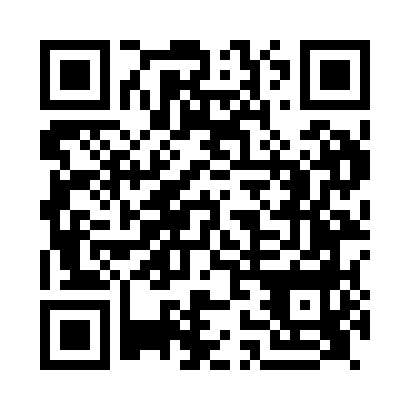 Prayer times for Buckden, Cambridgeshire, UKWed 1 May 2024 - Fri 31 May 2024High Latitude Method: Angle Based RulePrayer Calculation Method: Islamic Society of North AmericaAsar Calculation Method: HanafiPrayer times provided by https://www.salahtimes.comDateDayFajrSunriseDhuhrAsrMaghribIsha1Wed3:295:2912:586:068:2810:292Thu3:265:2812:586:078:2910:313Fri3:235:2612:586:088:3110:344Sat3:205:2412:586:098:3310:375Sun3:175:2212:586:108:3410:406Mon3:145:2012:586:118:3610:437Tue3:105:1812:586:128:3810:468Wed3:075:1712:576:138:3910:499Thu3:065:1512:576:148:4110:4910Fri3:055:1312:576:158:4210:5011Sat3:055:1212:576:168:4410:5112Sun3:045:1012:576:178:4610:5213Mon3:035:0812:576:188:4710:5214Tue3:025:0712:576:198:4910:5315Wed3:015:0512:576:208:5010:5416Thu3:015:0412:576:218:5210:5517Fri3:005:0212:576:228:5310:5618Sat2:595:0112:576:238:5510:5619Sun2:594:5912:586:238:5610:5720Mon2:584:5812:586:248:5810:5821Tue2:574:5712:586:258:5910:5922Wed2:574:5512:586:269:0110:5923Thu2:564:5412:586:279:0211:0024Fri2:564:5312:586:289:0311:0125Sat2:554:5212:586:289:0511:0226Sun2:554:5112:586:299:0611:0227Mon2:544:5012:586:309:0711:0328Tue2:544:4912:586:319:0911:0429Wed2:534:4812:586:319:1011:0430Thu2:534:4712:596:329:1111:0531Fri2:524:4612:596:339:1211:06